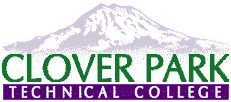 Clover Park Technical CollegeAll Hazard (Safety Committee) Meeting MinutesMeeting Date/Start and End Time: 14:00 pm – 14:10 pmIn Person: Building 19 Room 107March 28, 2023 No show due to break.Next meeting: 4/25/2023 in person.  Working on a hybrid meetingPrepared by: Rosalinda Gonzalez-YoxtheimerChristian KroissRosalinda Gonzalez-YoxtheimerLisa Beach